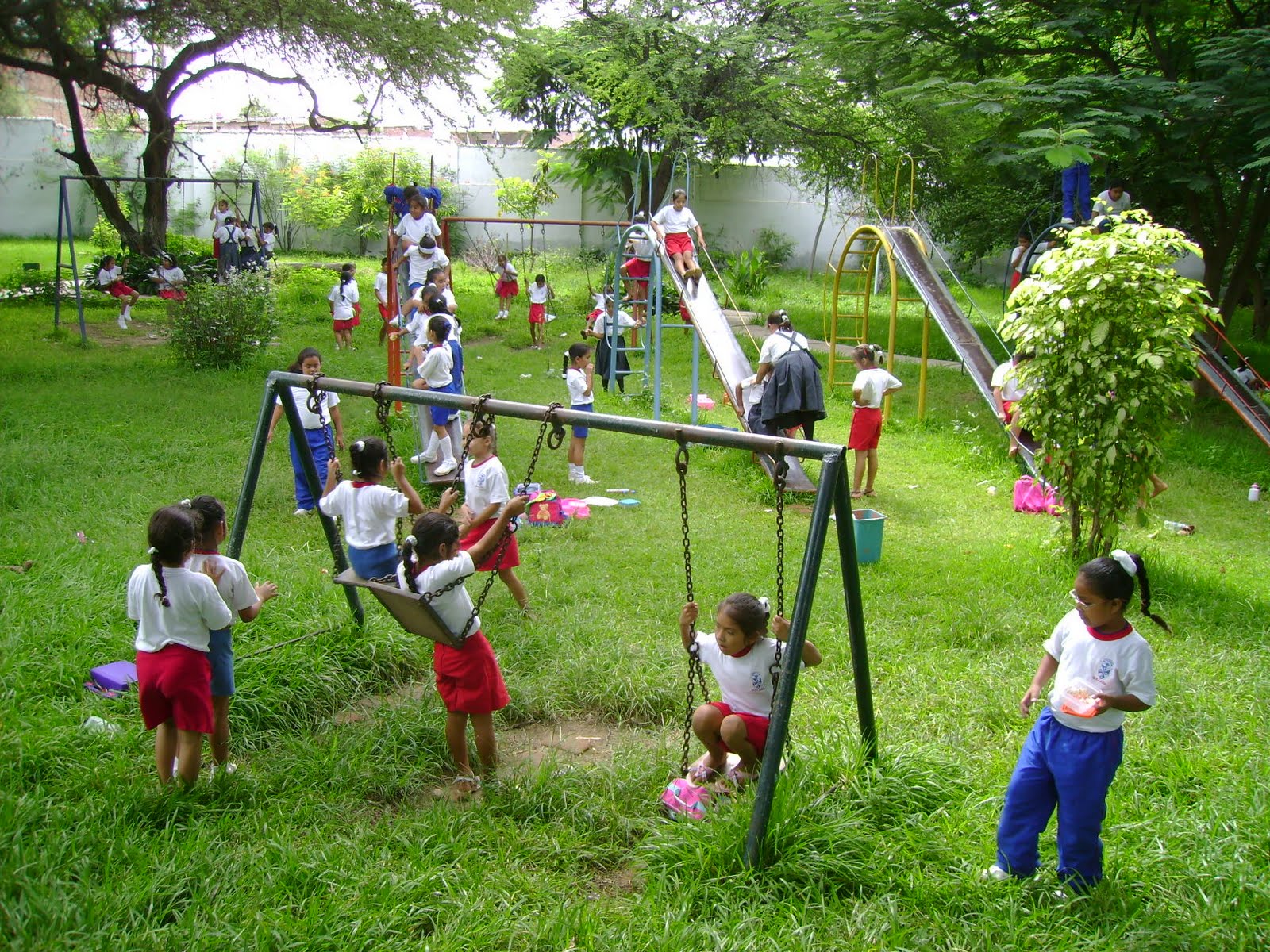 Parque de recreoAlquilar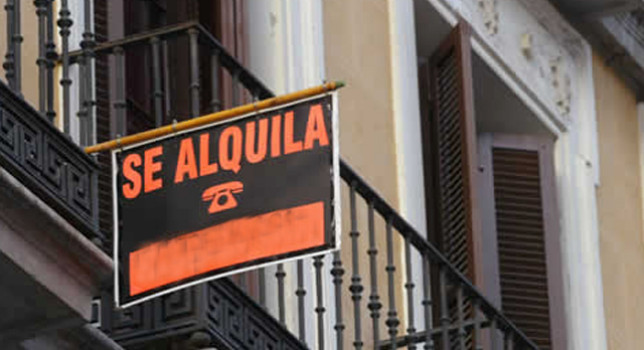 El inventor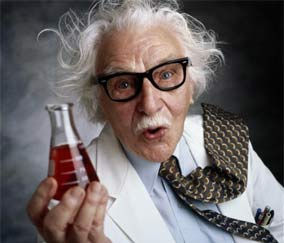 El semáforo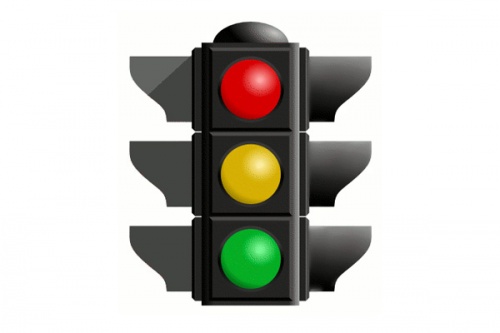 Frenar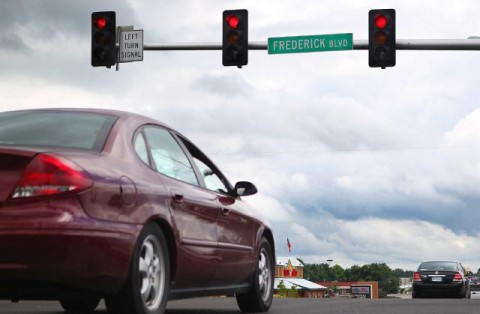 Los indígenas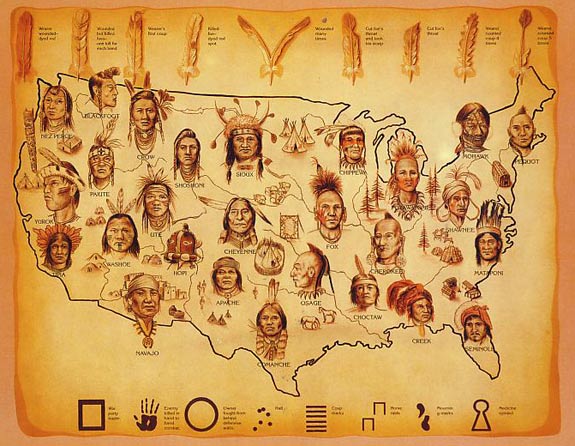 Las viviendas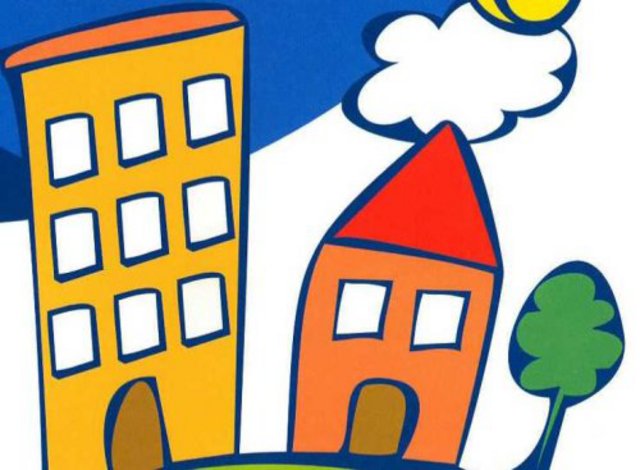 Los trabajadores agrícolas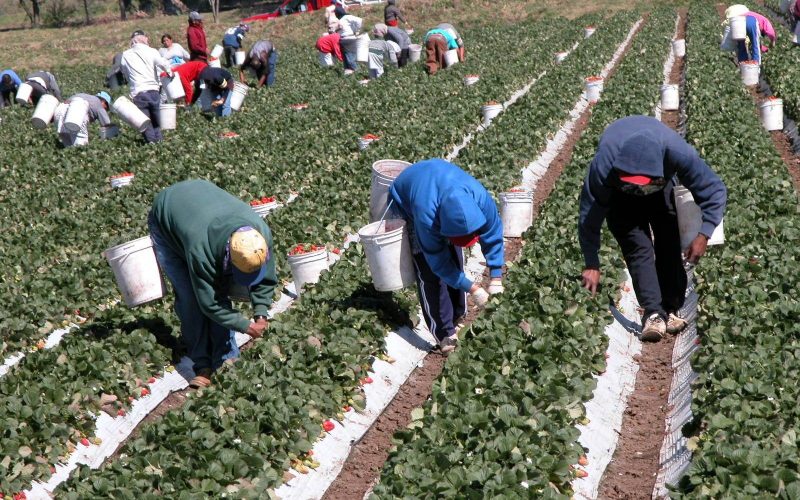 